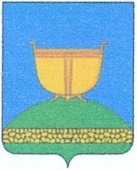 СОВЕТ ВЫСОКОГОРСКОГО
МУНИЦИПАЛЬНОГО РАЙОНА
РЕСПУБЛИКИ ТАТАРСТАНТАТАРСТАН РЕСПУБЛИКАСЫ
БИЕКТАУ МУНИЦИПАЛЬРАЙОН СОВЕТЫ   Кооперативная ул., 5, пос. ж/д станция Высокая Гора,	Кооперативная ур., 5, Биектау т/ю станциясе поселогы,    Высокогорский район, Республика Татарстан, 422700	Биектау районы, Татарстан Республикасы, 422700    Тел.: +7 (84365) 2-30-50, факс: 2-30-86, e-mail: biektau@tatar.ru, www.vysokaya-gora.tatarstan.ru                        РЕШЕНИЕ                                                             КАРАР                   28 декабря 2022 г.                                                        № 265                                                                                                                          О награждении медалью «За заслуги в развитии Высокогорского муниципального района Республики Татарстан»В соответствии с Положением о медали «За заслуги в развитии Высокогорского муниципального района Республики Татарстан», рассмотрев предложение Председателя Совета ветеранов Высокогорского муниципального района Республики Татарстан Касюкова Мусы Нигматовича, о награждении медалью «За заслуги в развитии Высокогорского муниципального района Республики Татарстан», Совет Высокогорского муниципального районаР Е Ш И Л:1. Наградить медалью «За заслуги в развитии Высокогорского муниципального района Республики Татарстан» Зарипова Хатыпа Фатыховича, пенсионера, члена ветеранского движения Высокогорского муниципального района Республики Татарстан, за плодотворный, добросовестный труд и личный вклад в развитие ветеранского движения Высокогорского муниципального района Республики Татарстан.2. Поручить аппарату Совета Высокогорского муниципального района организовать вручение медали «За заслуги в развитии Высокогорского муниципального района Республики Татарстан».3. Обнародовать настоящее решение путем размещения на официальном сайте Высокогорского муниципального района в сети Интернет по адресу: http://vysokaya-gora.tatarstan.ru.4.  Контроль исполнения настоящего решения возложить на постоянную комиссию Совета Высокогорского муниципального района по вопросам социальной политики, здравоохранения, образования, культуры, спорта и молодежной политики.Председателя Совета,Глава муниципального района                                                           Р.Ф.Хисамутдинов